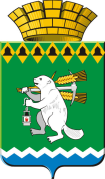                                     ОБЩЕСТВЕННАЯ ПАЛАТА Артемовского городского округа 623780, Свердловская область, город Артемовский, площадь Советов,3Повестка заседанияОбщественной палаты Артемовского городского округа20.09.2022Информация об итогах наблюдения в день проведения выборов Губернатора Свердловской области 11 сентября 2022 года по созданию условий на избирательных участках для голосования граждан Артемовского городского округа.Докладчик: Председатель Общественной палаты Р.А.Калугина2.О мерах, принятых Администрацией Артемовского городского округа по строительству нового полигона ТКО.Докладчик:Миронов А.И. заместитель главы по вопросам ЖКХ и благоустройства.О формировании размера платы за содержание жилого помещения для жителей в Артемовском городском округе.Докладчик:Угланова А.И. И.о. начальника Управления по городскому хозяйству и жилью Администрации Артемовского городского округа4.Информация о проведении общественного контроля по реализации мероприятий в 2022 году национального проекта «Здравоохранение». Докладчик: Председатель Общественной палаты Р.А.Калугина5. Информация о проведении общественного контроля по реализации мероприятий в 2022 году национального проекта «Образование». Докладчик: Председатель Общественной палаты Р.А.Калугина6. Информация о проведении общественного контроля по реализации мероприятий в 2022 году национального проекта «Культура». Докладчик: Председатель Общественной палаты Р.А.Калугина7. Информация о проведении рейда по проверке содержания придомовых территорий жителями, проживающими в частном секторе. Докладчик: Председатель Общественной палаты Р.А.КалугинаПредседатель Общественной палаты                                                Р.А.Калугина